                     PROPOSIÇÕES 05 – Vereador Diogo Antoniolli                     INDICAÇÃO – 010/2021 Indico ao Excelentíssimo Senhor Prefeito Municipal em conjunto com a Secretaria Municipal de obras, nos termos regimentais e ouvido o plenário, que seja feita a limpeza e manutenção das sarjetas junto a Rua Odilon Pedro da Silva, no loteamento Legalito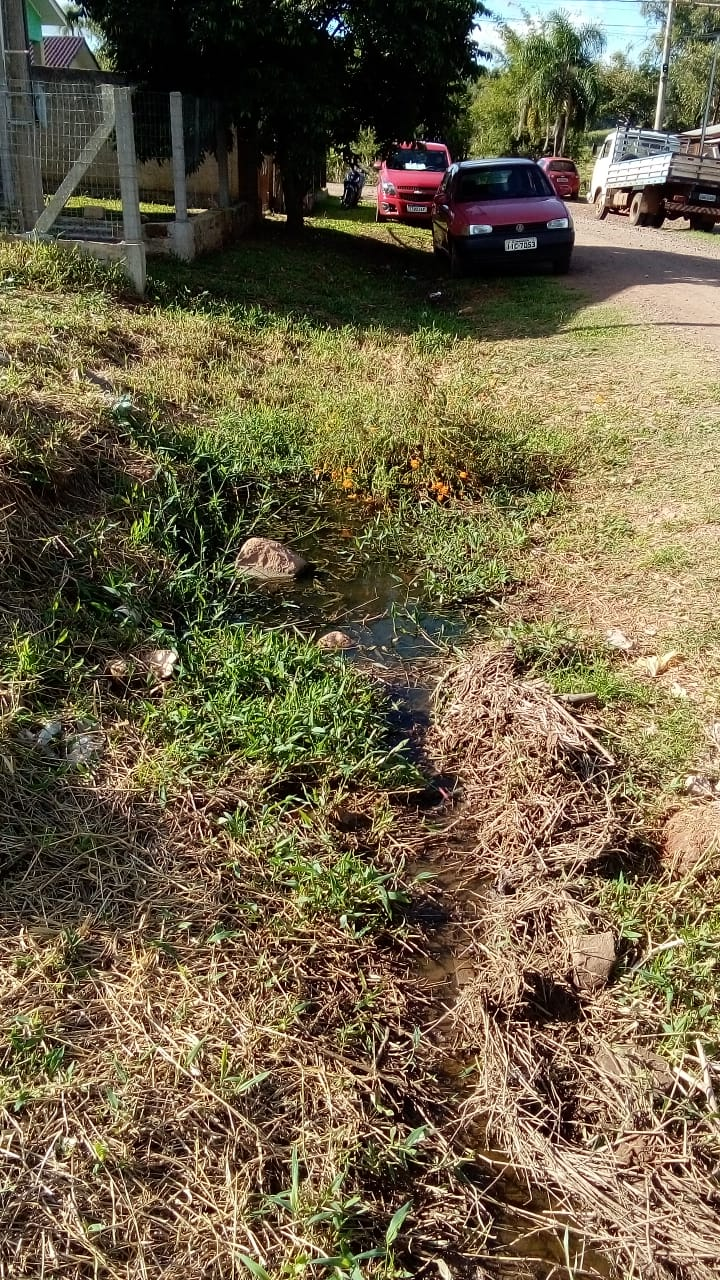                                                        MENSAGEM JUSTIFICATIVA:                Senhor Presidente;                Senhores Vereadores:A presente indicação tem objetivo de manter a limpeza e manutenção das sarjetas e evitar a proliferação de mosquitos.                                                              Atenciosamente,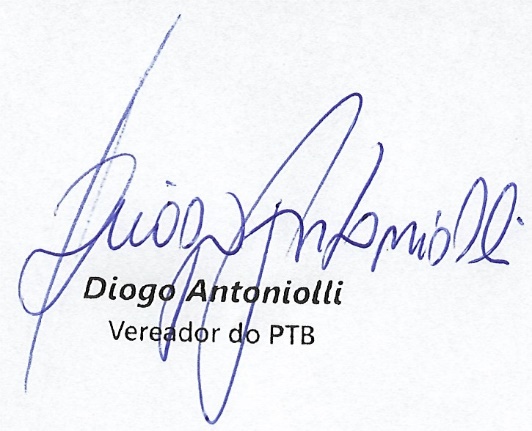                                              Bom Retiro do Sul, 13 de abril de 2021.